Application for Brandon and Booe Scholarships of King Moravian ChurchApplicant Information_______________________________________________________________________________________________List activities in school, community, and church which have been meaningful to you:______________________________________________________________________________________________________________________________________________________________________________________________Overall academic average: ___________   Class Rank: ___________  SAT or ACT Scores: ____________________Have you been accepted to a college?: _______ Where?: _______________________________________________What scholarships have you received?: ____________________________________________________________________________________________________________________________________________________________Name other scholarships to which you have applied: ___________________________________________________________________________________________________________________________________________________Disclaimer and SignatureI, _______________________________hereby declare that, to the best of my knowledge, the foregoing statements are correct. 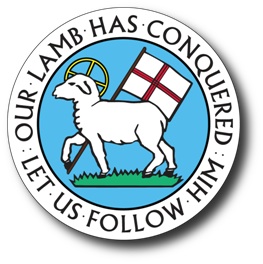 Full Name:LastLastFirstM.I.Date of birth:                           Age:                               Grade:Date of birth:                           Age:                               Grade:Date of birth:                           Age:                               Grade:Address:Address:Street AddressStreet AddressStreet AddressApartment/Unit #Apartment/Unit #Apartment/Unit #CityStateZIP CodePhone:Email:Name of Father:Occupation:Name of Mother:Occupation:Do you have brothers/sisters in college?:If so, where?:Your proposed career plans:Honors, special achievements, clubs, offices held:Signature of Student:Date:Signature of Parent:Date: